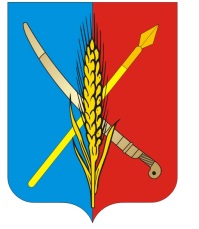                      
 				      АДМИНИСТРАЦИЯВасильево-Ханжоновского сельского поселенияНеклиновского района Ростовской областиПОСТАНОВЛЕНИЕ                                                                     с. Васильево-Ханжоновка  « 22 » февраля 2019г.    	                                 	    № 25В соответствии со статьей  9 Федерального закона от 02.03.2007 № 25-ФЗ «О муниципальной службе в Российской Федерации», частью 2 статьи 5  Областного закона Ростовской области от 09.10.2007 № 786-ЗС «О муниципальной службе в Ростовской области», в целях приведения  постановления  администрации  Васильево-Ханжоновского сельского  поселения от 18.12.2017 г. « Об утверждении квалификационных  требований для замещения должностей муниципальной службы в Администрации Васильево-Ханжоновского сельского поселения»  в соответствие  с действующим  законодательством   постановляет: В  приложении к постановлению  Администрации Васильево-Ханжоновского сельского поселения от 18.12.2017 г. № 68  г. « Об утверждении квалификационных  требований для замещения должностей муниципальной службы в Администрации Васильево-Ханжоновского сельского поселения» в статью 1 внести изменения  и  изложить в следующей редакции:       подпункт б  пункта 1.1« б) стаж муниципальной службы или стаж работы по специальности, направлению подготовки не менее   четырех лет;       подпункт б  пункта 1.2« б) стаж муниципальной службы или стаж работы по специальности, направлению подготовки не менее двух лет, а для граждан, имеющих дипломы специалиста или магистра с отличием, в течение трех лет со дня выдачи диплома - не менее одного года стажа муниципальной службы или стажа работы по специальности, направлению подготовки;     подпункт  б  пункта 1.3    « б) требования к стажу муниципальной службы  или стажу работы по специальности, направлению подготовки не предъявляются.4.Контроль за исполнением постановления оставляю за собой.Глава АдминистрацииВасильево-Ханжоновского сельского поселения 				             С.Н.Зацарная«О внесении изменений в  постановление администрации Васильево-Ханжоновского сельского  поселения от 18.12.2017 г. № 68 « Об утверждении квалификационных  требований  для  замещения должностей муниципальной службы в администрации Васильево-Ханжоновского сельского поселения».   